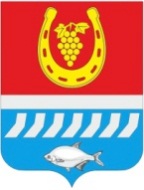 администрациЯ Цимлянского районаПОСТАНОВЛЕНИЕ__.__.2022                         	              № ___                                         г. ЦимлянскО приведении размера платы граждан за коммунальные услуги по Цимлянскому району в соответствие с установленными предельными индексами на территории Ростовской области с 01.12.2022 по 31.12.2023 годаВ соответствии с постановлением Правительства Ростовской области от 22.03.2013 № 165 «Об ограничении в Ростовской области роста размера платы граждан за коммунальные услуги», распоряжением Губернатора Ростовской области от 28.11.2022 № 334 «Об утверждении предельных (максимальных) индексов изменения размера вносимой гражданами платы за коммунальные услуги в муниципальных образованиях Ростовской области», постановлениями Региональной службы по тарифам Ростовской области от 22.11.2022 № 65/265 «О корректировке долгосрочных тарифов в сфере холодного водоснабжения и водоотведения  ГУП РО «УРСВ» (ИНН 6167110467) на 2023 год», от 25.11.2022 № 67/22 «Об установлении тарифов на тепловую энергию, поставляемую ООО «Донэнерго Тепловые сети» (ИНН 6141040790) потребителям, другим теплоснабжающим организациям Ростовской области, на 2023-2025 годы», Администрация Цимлянского районаПОСТАНОВЛЯЕТ:1. Привести размер платы граждан за коммунальные услуги по Цимлянскому району в соответствие с установленными предельными индексами на территории Ростовской области с 01.12.2022 по 31.12.2023 года.2. Величина снижения размера платы граждан за коммунальные услуги по Цимлянскому району определяется при неизменном наборе и объеме потребляемых услуг.3. Снизить уровень платежей граждан с 01.12.2022 по 31.12.2023 года за услуги водоотведения, определив его в процентах от установленных экономически обоснованных тарифов для ГУП РО «Управление развития систем водоснабжения»:- в Цимлянском городском поселении в размере 50,981%, тариф для населения составит 21,82 рублей за 1 метр кубический.4. Снизить уровень платежей граждан с 01.12.2022 по 31.12.2023 года за услуги теплоснабжения, определив его в процентах от установленных экономически обоснованных тарифов для ООО «Донэнерго Тепловые сети»:- в Красноярском сельском поселении в размере 95,0479%, тариф для населения составит 4033,32 рублей/Гкал;- в Саркеловском сельском поселении в размере 95,0479%, тариф для населения составит 4033,32 рублей/Гкал;- в Цимлянском городском поселении в размере 94,9567%, тариф для населения составит 4029,45 рублей/Гкал.5. Возмещение ГУП РО «Управление развития систем водоснабжения», ООО «Донэнерго Тепловые сети» выпадающих доходов от снижения уровня платежа граждан осуществляется посредством предоставления субсидий за счет средств областного и местных бюджетов, в пределах бюджетных ассигнований, выделенных на эти цели на текущий финансовый год.6. Постановление вступает в силу со дня официального опубликования и распространяется на правоотношения, возникшие с 01.12.2022.7. Контроль за выполнением постановления возложить на первого заместителя главы Администрации Цимлянского района Ночевкину Е.Н.Глава АдминистрацииЦимлянского района                                                                        В.В. СветличныйПостановление вносит отдел экономического прогнозирования и закупок Администрации района